Niveau 4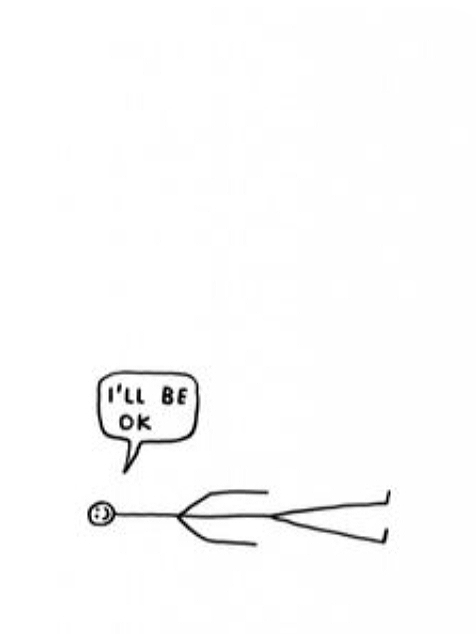 Afstuderen StartbekwaamN4 |ONDERWIJSPERIODE (OP) 1-2 (5 september t/m 5 februari)N4 |ONDERWIJSPERIODE (OP) 1-2 (5 september t/m 5 februari)N4 |ONDERWIJSPERIODE (OP) 1-2 (5 september t/m 5 februari)N4 |ONDERWIJSPERIODE (OP) 1-2 (5 september t/m 5 februari)KORTE OMSCHRIJVING INHOUDDe student oefent met zelfstandige verantwoordelijkheid voor het eigen lesgeven en functioneren op school.De student bereidt Minor Praktijkdagen voor (alleen voor IVL-Lero studenten die een IVL minor volgen).De student volgt een minor.De student bereidt Afstuderen Startbekwaam voor.De student bereidt Vakdidactisch Afstuderen voor.Student legt Landelijke Kennistoets af (nov/dec).De student oefent met zelfstandige verantwoordelijkheid voor het eigen lesgeven en functioneren op school.De student bereidt Minor Praktijkdagen voor (alleen voor IVL-Lero studenten die een IVL minor volgen).De student volgt een minor.De student bereidt Afstuderen Startbekwaam voor.De student bereidt Vakdidactisch Afstuderen voor.Student legt Landelijke Kennistoets af (nov/dec).De student oefent met zelfstandige verantwoordelijkheid voor het eigen lesgeven en functioneren op school.De student bereidt Minor Praktijkdagen voor (alleen voor IVL-Lero studenten die een IVL minor volgen).De student volgt een minor.De student bereidt Afstuderen Startbekwaam voor.De student bereidt Vakdidactisch Afstuderen voor.Student legt Landelijke Kennistoets af (nov/dec).De student oefent met zelfstandige verantwoordelijkheid voor het eigen lesgeven en functioneren op school.De student bereidt Minor Praktijkdagen voor (alleen voor IVL-Lero studenten die een IVL minor volgen).De student volgt een minor.De student bereidt Afstuderen Startbekwaam voor.De student bereidt Vakdidactisch Afstuderen voor.Student legt Landelijke Kennistoets af (nov/dec).OPDRACHTENAssessmentles (meestal in blok 2 of 3)PortfolioCriterium Gericht Interview (meestal in blok 4)Criterium Gericht Interview (meestal in blok 4)IN PORTFOLIO LWPBeoordeling opnemen in PortfolioMaximaal 3 casussen Holistische beoordeling van 10 leerresultatenHolistische beoordeling van 10 leerresultatenLEREN OP DE WERKPLEKLEREN OP DE WERKPLEKLEREN OP DE WERKPLEKLEREN OP DE WERKPLEKLEREN OP DE WERKPLEKTAAK IOInformeert en begeleidt de student bij de invulling van het portfolioInformeert en begeleidt de student bij de invulling van het portfolioInformeert en begeleidt de student bij de invulling van het portfolioInformeert en begeleidt de student bij de invulling van het portfolioTAAK SOInformeert de WPB over nuttige informatie met betrekking tot het werkplekleren én waar dit te vinden is. Informeert de WPB over nuttige informatie met betrekking tot het werkplekleren én waar dit te vinden is. Informeert de WPB over nuttige informatie met betrekking tot het werkplekleren én waar dit te vinden is. Informeert de WPB over nuttige informatie met betrekking tot het werkplekleren én waar dit te vinden is. TAAK WPBBegeleiding op afstand: feedback geven, ondersteunen in ontwikkeling tot professional. Lesobservatie indien nodig.Begeleiding op afstand: feedback geven, ondersteunen in ontwikkeling tot professional. Lesobservatie indien nodig.Begeleiding op afstand: feedback geven, ondersteunen in ontwikkeling tot professional. Lesobservatie indien nodig.Begeleiding op afstand: feedback geven, ondersteunen in ontwikkeling tot professional. Lesobservatie indien nodig.TAAK STUDENTWoensdag en donderdag op de leerwerkplek. Eigen klassen. De studenten Nederlands, Engels en Wiskunde kunnen ook de vrijdagochtend inplannen voor werkplekleren, mits het werkplekleren zelf niet meer dan vier dagdelen is.Woensdag en donderdag op de leerwerkplek. Eigen klassen. De studenten Nederlands, Engels en Wiskunde kunnen ook de vrijdagochtend inplannen voor werkplekleren, mits het werkplekleren zelf niet meer dan vier dagdelen is.Woensdag en donderdag op de leerwerkplek. Eigen klassen. De studenten Nederlands, Engels en Wiskunde kunnen ook de vrijdagochtend inplannen voor werkplekleren, mits het werkplekleren zelf niet meer dan vier dagdelen is.Woensdag en donderdag op de leerwerkplek. Eigen klassen. De studenten Nederlands, Engels en Wiskunde kunnen ook de vrijdagochtend inplannen voor werkplekleren, mits het werkplekleren zelf niet meer dan vier dagdelen is.TAAK GENERIEKE DOCENT HR----WEBSITE SAMEN OPLEIDEN: www.hr.nl/samenopleidenWEBSITE SAMEN OPLEIDEN: www.hr.nl/samenopleidenWEBSITE SAMEN OPLEIDEN: www.hr.nl/samenopleidenWEBSITE SAMEN OPLEIDEN: www.hr.nl/samenopleidenWEBSITE SAMEN OPLEIDEN: www.hr.nl/samenopleidenANDERE RELEVANTE LINKENVerwijzingen naar centrale plek met observatieformulieren / kijkwijzers / etc.: Website Samen Opleiden en HintVerwijzingen naar centrale plek met observatieformulieren / kijkwijzers / etc.: Website Samen Opleiden en HintVerwijzingen naar centrale plek met observatieformulieren / kijkwijzers / etc.: Website Samen Opleiden en HintVerwijzingen naar centrale plek met observatieformulieren / kijkwijzers / etc.: Website Samen Opleiden en HintTOETSWEKEN EN VAKANTIESHerfstvakantie: 24/10 tmt 28/10; toetsweek 7/11 tm 11/11 ; Kerstvakantie: 24/12 tm 8/1; (her)toetsweken: 23/1 tm 3/2Herfstvakantie: 24/10 tmt 28/10; toetsweek 7/11 tm 11/11 ; Kerstvakantie: 24/12 tm 8/1; (her)toetsweken: 23/1 tm 3/2Herfstvakantie: 24/10 tmt 28/10; toetsweek 7/11 tm 11/11 ; Kerstvakantie: 24/12 tm 8/1; (her)toetsweken: 23/1 tm 3/2Herfstvakantie: 24/10 tmt 28/10; toetsweek 7/11 tm 11/11 ; Kerstvakantie: 24/12 tm 8/1; (her)toetsweken: 23/1 tm 3/2N4 |ONDERWIJSPERIODE (OP) 3-4 (6 februari t/m 7 juli)N4 |ONDERWIJSPERIODE (OP) 3-4 (6 februari t/m 7 juli)N4 |ONDERWIJSPERIODE (OP) 3-4 (6 februari t/m 7 juli)N4 |ONDERWIJSPERIODE (OP) 3-4 (6 februari t/m 7 juli)KORTE OMSCHRIJVING INHOUDDe student oefent met zelfstandige verantwoordelijkheid voor het eigen lesgeven en functioneren op school.De student bereidt Afstuderen Startbekwaam voor.De student bereidt Vakdidactisch Afstuderen voor.Student legt Landelijke Kennistoets af (juni).De student oefent met zelfstandige verantwoordelijkheid voor het eigen lesgeven en functioneren op school.De student bereidt Afstuderen Startbekwaam voor.De student bereidt Vakdidactisch Afstuderen voor.Student legt Landelijke Kennistoets af (juni).De student oefent met zelfstandige verantwoordelijkheid voor het eigen lesgeven en functioneren op school.De student bereidt Afstuderen Startbekwaam voor.De student bereidt Vakdidactisch Afstuderen voor.Student legt Landelijke Kennistoets af (juni).De student oefent met zelfstandige verantwoordelijkheid voor het eigen lesgeven en functioneren op school.De student bereidt Afstuderen Startbekwaam voor.De student bereidt Vakdidactisch Afstuderen voor.Student legt Landelijke Kennistoets af (juni).OPDRACHTENAssessmentles (meestal in blok 2 of 3)PortfolioCriterium Gericht Interview (meestal in blok 4)Criterium Gericht Interview (meestal in blok 4)IN PORTFOLIO LWPBeoordeling opnemen in PortfolioMaximaal 3 casussen Holistische beoordeling van 10 leerresultatenHolistische beoordeling van 10 leerresultatenLEREN OP DE WERKPLEKLEREN OP DE WERKPLEKLEREN OP DE WERKPLEKLEREN OP DE WERKPLEKLEREN OP DE WERKPLEKTAAK IOInformeert en begeleidt de student bij de invulling van het portfolioInformeert en begeleidt de student bij de invulling van het portfolioInformeert en begeleidt de student bij de invulling van het portfolioInformeert en begeleidt de student bij de invulling van het portfolioTAAK SOInformeert de WPB over nuttige informatie met betrekking tot het werkplekleren én waar dit te vinden is. Informeert de WPB over nuttige informatie met betrekking tot het werkplekleren én waar dit te vinden is. Informeert de WPB over nuttige informatie met betrekking tot het werkplekleren én waar dit te vinden is. Informeert de WPB over nuttige informatie met betrekking tot het werkplekleren én waar dit te vinden is. TAAK WPBBegeleiding op afstand: feedback geven, ondersteunen in ontwikkeling tot professional. Lesobservatie indien nodig.Begeleiding op afstand: feedback geven, ondersteunen in ontwikkeling tot professional. Lesobservatie indien nodig.Begeleiding op afstand: feedback geven, ondersteunen in ontwikkeling tot professional. Lesobservatie indien nodig.Begeleiding op afstand: feedback geven, ondersteunen in ontwikkeling tot professional. Lesobservatie indien nodig.TAAK STUDENTWoensdag en donderdag op de leerwerkplek. Eigen klassen. De studenten Nederlands, Engels en Wiskunde kunnen ook de vrijdagochtend inplannen voor werkplekleren, mits het werkplekleren zelf niet meer dan vier dagdelen is.Woensdag en donderdag op de leerwerkplek. Eigen klassen. De studenten Nederlands, Engels en Wiskunde kunnen ook de vrijdagochtend inplannen voor werkplekleren, mits het werkplekleren zelf niet meer dan vier dagdelen is.Woensdag en donderdag op de leerwerkplek. Eigen klassen. De studenten Nederlands, Engels en Wiskunde kunnen ook de vrijdagochtend inplannen voor werkplekleren, mits het werkplekleren zelf niet meer dan vier dagdelen is.Woensdag en donderdag op de leerwerkplek. Eigen klassen. De studenten Nederlands, Engels en Wiskunde kunnen ook de vrijdagochtend inplannen voor werkplekleren, mits het werkplekleren zelf niet meer dan vier dagdelen is.TAAK GENERIEKE DOCENT HR-WEBSITE SAMEN OPLEIDEN: www.hr.nl/samenopleidenWEBSITE SAMEN OPLEIDEN: www.hr.nl/samenopleidenWEBSITE SAMEN OPLEIDEN: www.hr.nl/samenopleidenWEBSITE SAMEN OPLEIDEN: www.hr.nl/samenopleidenWEBSITE SAMEN OPLEIDEN: www.hr.nl/samenopleidenANDERE RELEVANTE LINKENVerwijzingen naar centrale plek met observatieformulieren / kijkwijzers / etc.: Website Samen Opleiden en HintVerwijzingen naar centrale plek met observatieformulieren / kijkwijzers / etc.: Website Samen Opleiden en HintVerwijzingen naar centrale plek met observatieformulieren / kijkwijzers / etc.: Website Samen Opleiden en HintVerwijzingen naar centrale plek met observatieformulieren / kijkwijzers / etc.: Website Samen Opleiden en HintTOETSWEKEN EN VAKANTIESVoorjaarsvakantie: 27/2 tm 3/3; (her)toetsweken: 10/4 tm 21/4 ; Meivakantie: 1/5 tm 5/5; (her)toetsweken: 19/6 tm 7/7Voorjaarsvakantie: 27/2 tm 3/3; (her)toetsweken: 10/4 tm 21/4 ; Meivakantie: 1/5 tm 5/5; (her)toetsweken: 19/6 tm 7/7Voorjaarsvakantie: 27/2 tm 3/3; (her)toetsweken: 10/4 tm 21/4 ; Meivakantie: 1/5 tm 5/5; (her)toetsweken: 19/6 tm 7/7Voorjaarsvakantie: 27/2 tm 3/3; (her)toetsweken: 10/4 tm 21/4 ; Meivakantie: 1/5 tm 5/5; (her)toetsweken: 19/6 tm 7/7